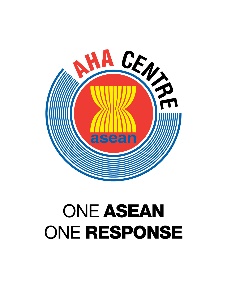 SITUATION “UPDATE” NO______# FROM THE AHA CENTREGeneral InformationOffice Reference Number:From:To:Day / Date / Time:Disaster Event Name/ Location(s):See attachment. (Please attach relevant information.)#	Delete where applicable.See attachment. (Please attach relevant information.)See attachment. (Please attach relevant information.)See attachment. (Please attach relevant information.)See attachment. (Please attach relevant information.)Summary of Disaster Event (Please state briefly the type(s) of hazard, the specific location(s), date, time and duration of impact, the factors or circumstances that triggered or brought about the disaster event, and the general extent of losses.Assessment of Disaster Impact (Please assess and summarise the impact of the disaster event on human lives, housing and property and livelihoods, lifelines and public infrastructures, and the environment.)Assessment of Needs (Please assess the current and anticipated needs of the updating Parties to respond to the disaster situation.Actions Taken and Resources Mobilised (Please summarise the actions taken and resources mobilised by Parties concerned, including any request for or offer of humanitarian assistance.Others (Please provide relevant information received from third party, i.e. other countries, international organisations, media, etc., that may be useful for the National Focal Points to know.)Recommendations (Please provide assessments of possible or anticipated resource requirements of the Parties concerned and the necessity to mobilise earmarked assets and capacities of Parties under the Regional Standby Arrangements.(Name)AHA Centre